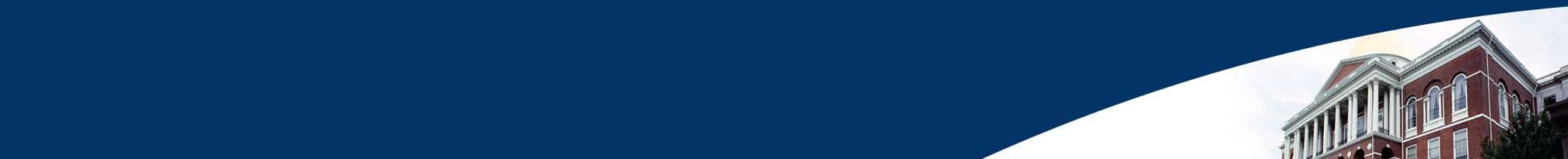 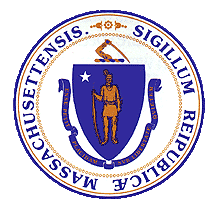 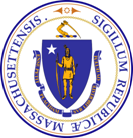 Opioid Recovery and Remediation Fund Advisory CouncilMarylou Sudders, Secretary Executive Office of Health & Human ServicesMay 14, 202110:00 - 11:30 amWebExAgendaOath, Welcome, and IntroductionsOpen Meeting Law and Conflict of Interest OverviewCouncil’s ChargeOpioid SettlementsDPH Bi-annual Opiate ReportDiscussion of Council Members’ GoalsCouncil Webpage and MailboxProposed Meeting ScheduleCouncil MembersMarylou Sudders (non-voting chair) Secretary, Executive Office of Health and Human ServicesJennifer Almonte Public Health Nurse City of LynnCharles Anderson, MD, MPH, MBAPresident/CEOThe Dimock CenterGina Armstrong Director of Public Health City of PittsfieldJason BallOfficer Framingham PoliceKoren CappielloDirector of Social Services City of BrocktonMatilde Castiel, MDCommissioner of Health and Human Services City of WorcesterMaureen CavanaghPresidentMagnolia New BeginningsDamon ChaplinDirector of Public Health City of New BedfordDenise GarlickHouse Representative 13th NorfolkLindsay HackettDeputy Chief Admin. & Financial Officer, City of SpringfieldSuzie HauptmannDirector of Human Services Town of FalmouthBrendan LittleFormer Policy Director, Mayor’s Office ofRecovery Services, City of BostonPerson in RecoveryJohn McGahan President/CEO Gavin FoundationMary Beth OgulewiczDirector of Senior Services & Social Services, Town of AmherstJoanne Peterson Executive Director Learn 2 CopeDavid Rosenbloom, PhDProfessorBoston Univ. School of Public HealthJohn RosenthalFounderPolice Assisted Addiction and Recovery Initiative (PAARI)Elsie Taveras, MD, MPHChief Community Health Equity Officer, Executive Director of the Kraft Center for Community Health, Mass General BrighamJennifer TraceyDirector, Office of Recovery ServicesCity of BostonLaToya WhitesideStaff AttorneyPrisoners’ Legal ServicesReview of Open Meeting LawOpen Meeting LawOur meetings are subject to the Open Meeting Law (OML).All of our meetings must be held in public and notice of the meeting, including the agenda, must be provided to the public at least 48 hours in advance.Under the OML, members cannot communicate with a quorum (simple majority) of the members regarding topics before this Council (in person or via email) outside of a public meeting.Each member must complete the Certificate of Receipt of OMLMaterials certifying receipt and understanding of the materials.For any questions about the Open Meeting Law, contact the Attorney General's Division of Open Government at (617) 963-2540 or openmeeting@state.ma.usAdditional information can be found at: www.mass.gov/the-open-meeting-lawCouncil’s ChargeLegal Authority: Chapter 309 of the Acts of 2020, An Act Establishing the Opioid Recovery and Remediation Trust FundKey Provisions:There shall be an Opioid Recovery and Remediation Fund. Expenditures from the fund shall be made by the Executive Office of Health and Human Services, without further appropriation and consistent with the terms of settlements made in connection with claims arising from the manufacture, marketing, distribution or dispensing of opioids, as applicable.The Secretary of Health and Human Services, in consultation with the Opioid Recovery and Remediation Fund Advisory Council, shall administer the fund.The fund shall be expended to mitigate the impacts of the opioid epidemic in the Commonwealth, including, but not limited to, expanding access to opioid use disorder prevention, intervention, treatment and recovery options.There shall be credited to the fund: (i) amounts recovered by the Commonwealth and credited thereto in connection with claims arising from the manufacture, marketing, distribution or dispensing of opioids; (ii) transfers from other funds authorized by the general court and so designated; (iii) funds from public or private sources, including, but not limited to, gifts, grants, donations, rebates and settlements received by the Commonwealth designated to the fund; and (iv) any interest earned on such amounts.There shall be an Opioid Recovery and Remediation Fund Advisory Council regarding the expenditures from the fund.The council shall hold no fewer than 4 meetings annually and the council shall make its recommendations upon a majority vote.Annually, not later than October 1, the Secretary of Health and Human Services shall file a report on the activity, revenue and expenditures to and from the fund in the prior fiscal year with the clerks of the senate and the house of representatives, the house and senate committees on ways and means and the joint committee on mental health, substance use and recovery and made available on the Executive Office of Health and Human Services’ public website.The report shall include, but not be limited to: (i) the revenue credited to the fund; (ii) the amount of expenditures attributable to the administrative costs of the executive office; (iii) an itemized list of the funds expended from the fund; and (iv) data and an assessment of how well resources have been directed to vulnerable and under-served communities.Opioid SettlementsGillian FeinerSenior Enforcement CounselHealth Care & Fair Competition BureauMassachusetts Attorney General's OfficeDPH Bi-annual Opiate ReportDeirdre CalvertDirectorBureau of Substance Addiction ServicesMassachusetts Department of Public HealthCouncil Webpage and MailboxWebpageApproved minutes and presentations from Council meetings will beposted on the Council’s Mass.gov webpage:www.mass.gov/orgs/opioid-recovery-and-remediation-fund-advisory- councilMailboxGeneral comments and questions may be submitted to the Council’s mailbox (below) or by clicking on the Contact Us link on the Mass.gov webpage:OpioidRecoveryAndRemediationFund@mass.govAdditional meetings will be scheduled in the coming weeksDateTimeLocationJuly 19, 20212:00 - 3:30 pmWebExSeptember 17, 20212:00 - 3:30 pmWebExOctober 1, 2021 – Submission of Annual Report to the LegislatureOctober 1, 2021 – Submission of Annual Report to the LegislatureOctober 1, 2021 – Submission of Annual Report to the Legislature